V9  – Wirkung von EntfärbernMaterialien: 		Reagenzglas, SpatelChemikalien:		Wasser, Tinte, NatriumdithionitDurchführung: 		In ein Reagenzglas werden 4 mL dest. Wasser gegeben sowie einige Tropfen Tinte. Danach wird eine Spatelspitze Natriumdithionit hinzugegeben.Beobachtung:		Durch die Tinte wird das Wasser blau. Nach Zugabe von Natriumdithionit entfärbt sich die Lösung sofort.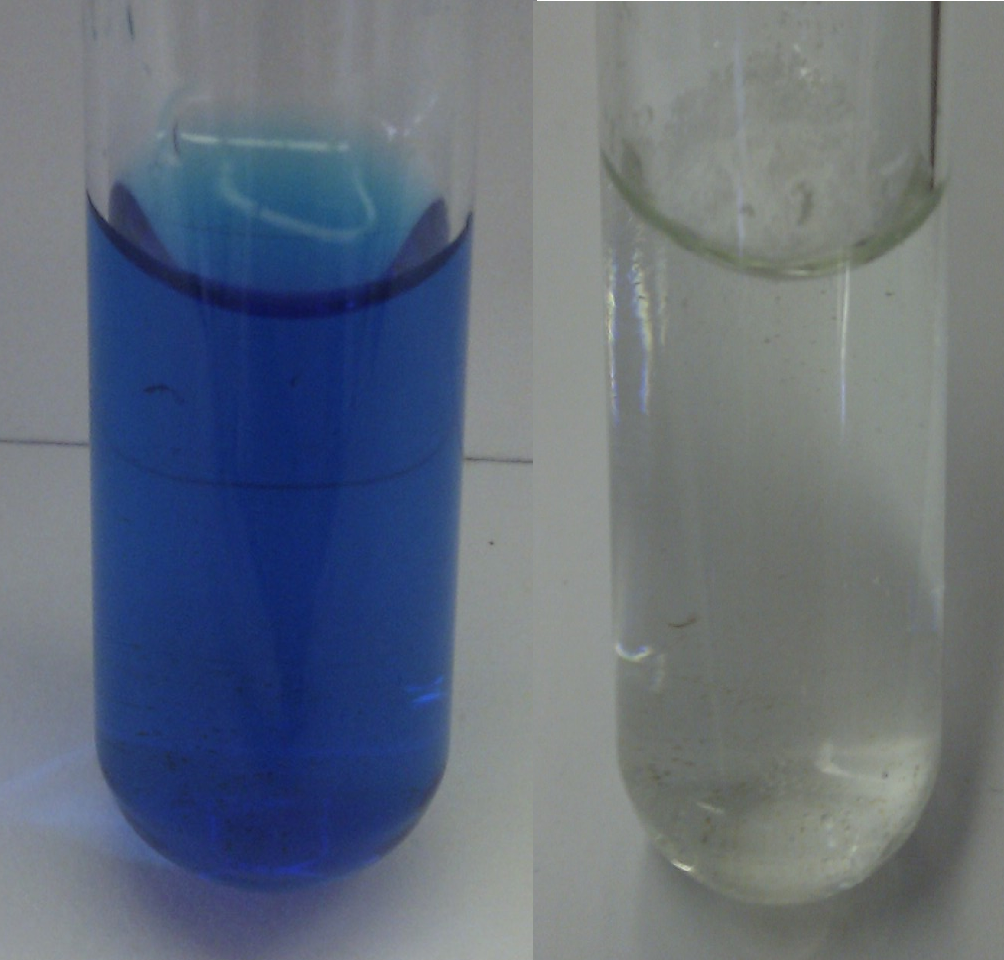 Abb. 9 -  Wasser mit Tinte (links) und Wasser mit Tinte und Natriumdithionit.Deutung:		Das Dithionit wirkt als Reduktionsmittel und reduziert den Farbstoff der Tinte zu reduzierten Form des Farbstoffs, der farblos ist.		S2O42- → 2 SO2 + 2 e-		Tinte (blau) + 2 e- → Tinte (farblos)Entsorgung:		Die Lösung wird im Behälter für anorganische Abfälle entsorgt.Literatur:		[9] D. Wiechoczek, Prof. Blumes Bildungsserver für Chemie http://www.chemieunterricht.de/dc2/haus/v007.htm, 08.06.1998 (Zuletzt abgerufen am 09.08.2013 um 11:30Uhr).GefahrenstoffeGefahrenstoffeGefahrenstoffeGefahrenstoffeGefahrenstoffeGefahrenstoffeGefahrenstoffeGefahrenstoffeGefahrenstoffeWasserWasserWasserkeinekeinekeinekeinekeinekeineTinteTinteTintekeinekeinekeinekeinekeinekeineNatriumdithionitNatriumdithionitNatriumdithionitH: 251+302H: 251+302H: 251+302P: 370+378P: 370+378P: 370+378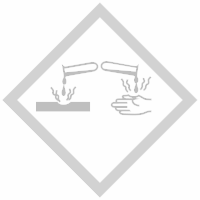 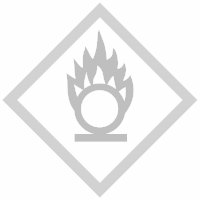 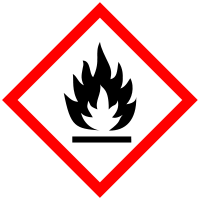 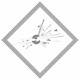 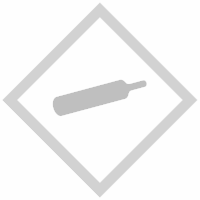 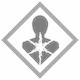 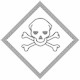 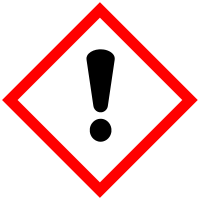 